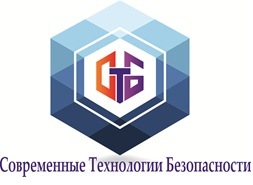 ИП Переседова Д.А.Полное наименованиеИндивидуальный предприниматель Переседова Дарья АлександровнаЮридический адрес628300, Ханты-Мансийский АО-Югра, г.Нефтеюганск, микрорайон 11а переулок зеленый дом 2Фактический адрес628300, Ханты-Мансийский АО-Югра, г.Нефтеюганск, Промзона Пионерная, ул. Парковая, стр. 6/7 (база «Юна») офис 10ОГРНИП  315861700016170ИНН 860411039607Банковские реквизитыБанковские реквизитыРасчетный счет40802810915990006338   Кор. счет 30101810271020000613БИК 047102613Наименование банкаПАО Запсибкомбанк г. ТюменьКонтактыКонтактыТелефон(3463) 511151, +79505151151emailsovtb@mail.ruСайтwww.sovtb.ru